I Got This Too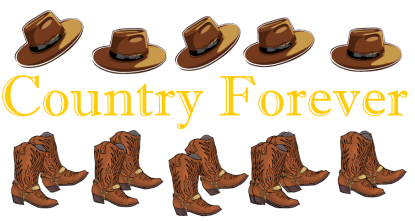 Chorégraphié par :  Kate  SALA  (UK)Description :             48 temps, 4 murs, Intermédiaire, Janvier 2018Musique :                   ‘I Got This’ de Jerrod Niemann – 3:01 Intro: 16 ComptesS1: Walk Forward x 2, Shuffle Forward, Rock Forward, Recover, Shuffle Back.
1 - 2     	Pas en avant sur PD, PG 
3 & 4   	PD devant, PG à côté du PD, PD devant  5 - 6     	Rock PD devant, PDC sur PG  7 & 8   	PG derrière, PD à côté du PG, PG derrière   S2: Full Turn Back, Behind, Side, Cross, Side Rock Left, Recover, Behind, Side, Cross.
1 - 2       ½ tour à D PD devant, ½ tour à D PG derrière3 & 4   	Croiser PD derrière PG, PG à G, croiser PD devant PG  5 - 6     	Rock PG à G, PDC sur PD  
7 & 8    	Croiser PG derrière PD, PD à D, croiser PD devant PD S3: Chasse Right, Turn 1/4 Left Chasse, Diagonal Rocking Chair.
1 & 2       PD à D, PG à côté du PD, PD à D 3 & 4       ¼ de tour à G poser PG à G, PD près du PG, PG à G 				9.00 5 - 8         Face diag. G rock devant PD, PDC sur PG,  rock derrière sur PD, PDC sur PGS4: Cross, Point, Cross, Diagonal Kick Ball Cross, Step Right, Coaster Step.
1-2-3       Croiser PD devant PG, PG pointe à G, croiser PG devant PD			9.004 & 5       Kick D diag. D, poser la ball du PD, croiser PG devant PD 6              PD à D 7 & 8       PG derrière, PD à côté du PG, PG devant *(Restart ici sur le mur 5)  S5: Step pivot 3/8 Left, Diagonal Syncopated Shuffle, Rock Forward, Recover, Turn 1/2 Left.
1 - 2     	PD devant, pivoter ¾ de tour à G						4.30 3 & 4     Sur la diag. PD devant, PG à côté du PD, PD devant & 5        Toujours sur la diag. PG à côté du PD, PD devant 6 - 7      	Rock G devant, PDC sur PD							4.30 8          	 ½ tour à G PG devant S6: Turn 1/2 Left, 1/8 Turn Left Stepping Back, Touch Back, Step, Point Left, Kick & Point Right, Touch In.
1             ½ tour à G PD derrière								4.30 2 - 3 	 1/8 tour à G PG derrière, pointer PD à derrière					3.004 - 5      	 PD devant, Pointer PG à G 6 & 7      Kick PG devant, PG à côté du PD, Pointer PD à D 8             Toucher pointe D à côté du PG Recommencez!Restart: Pendant le mur 5, restart après 32 comptes face à 9.00